Reading Milestones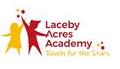 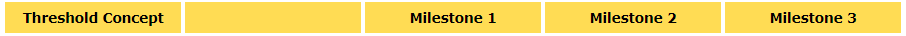 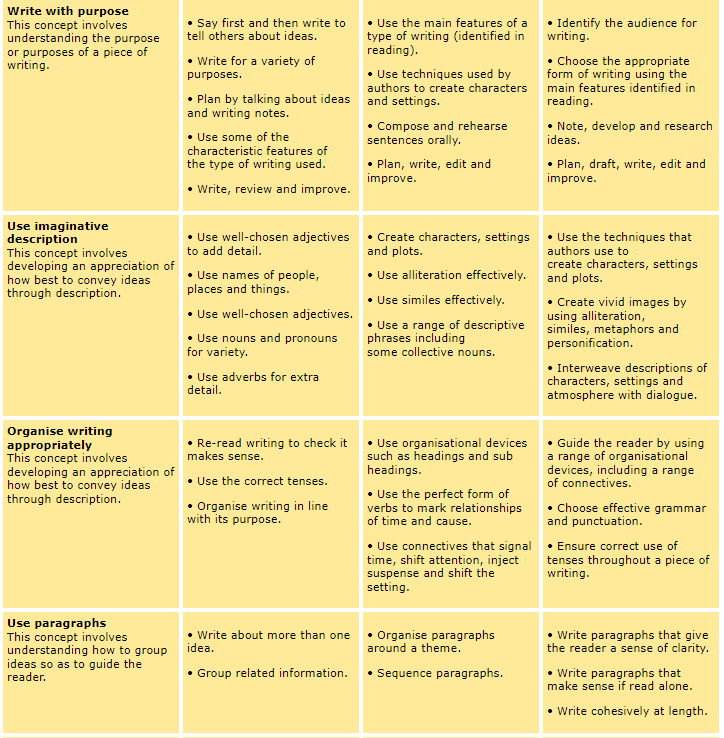 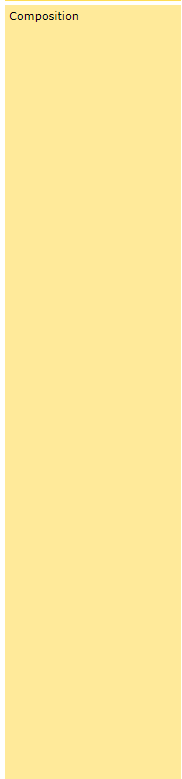 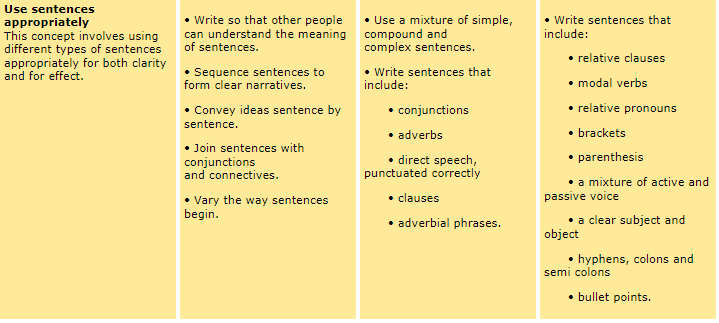 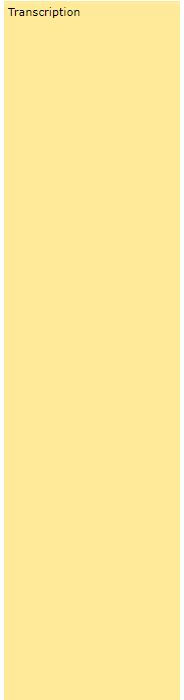 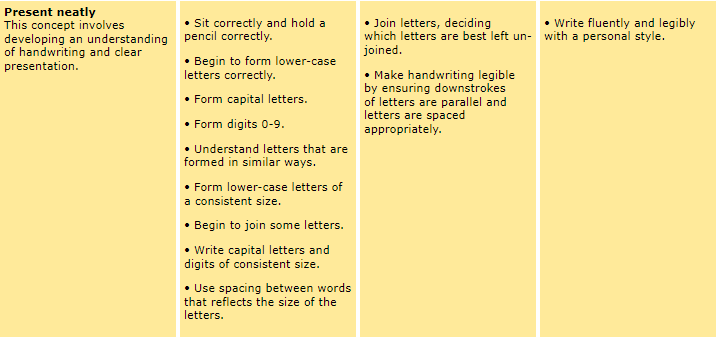 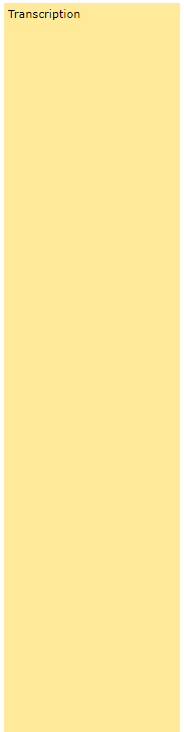 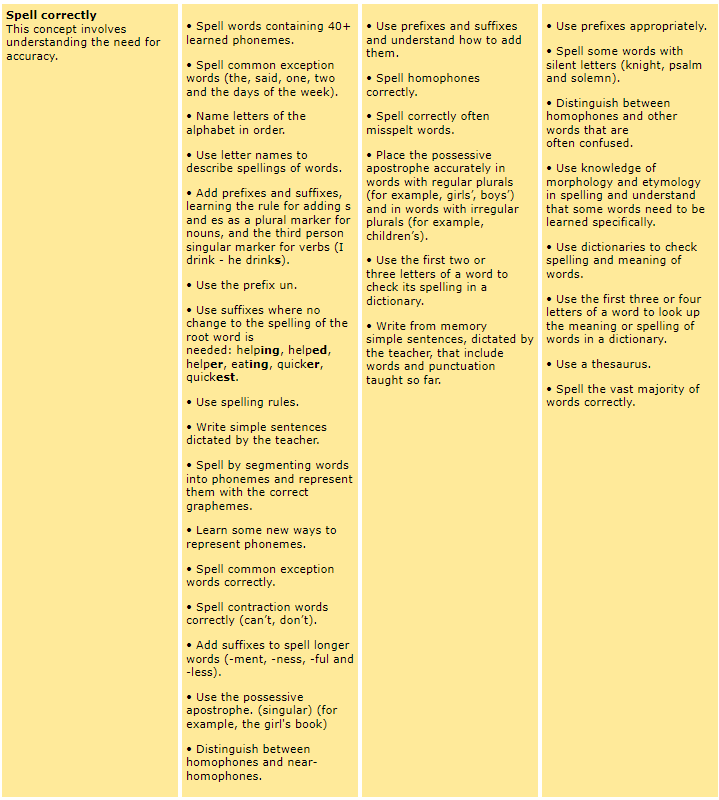 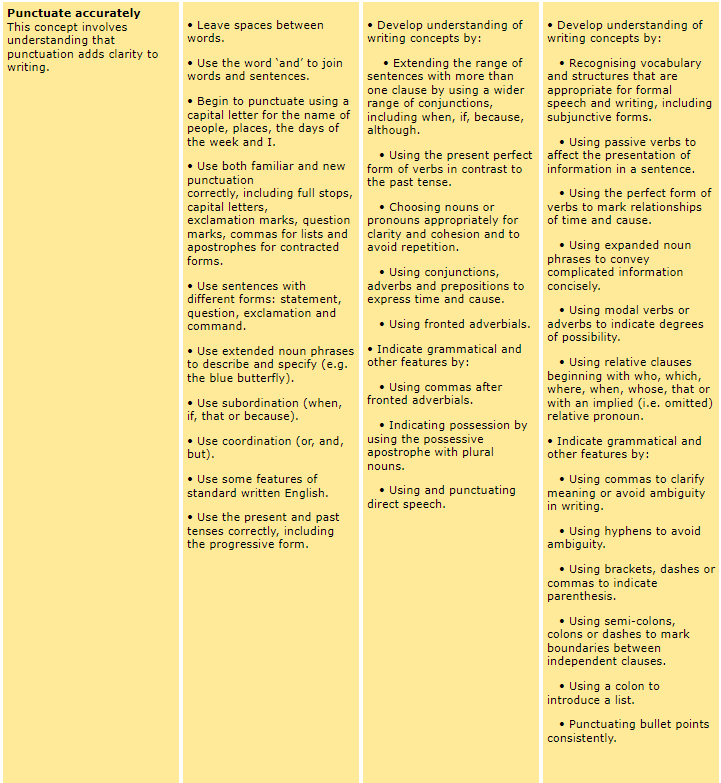 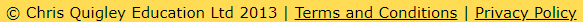 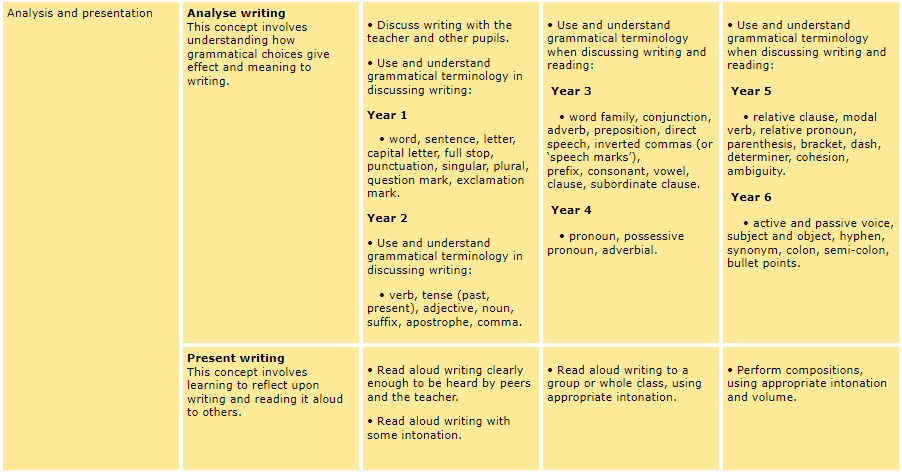 